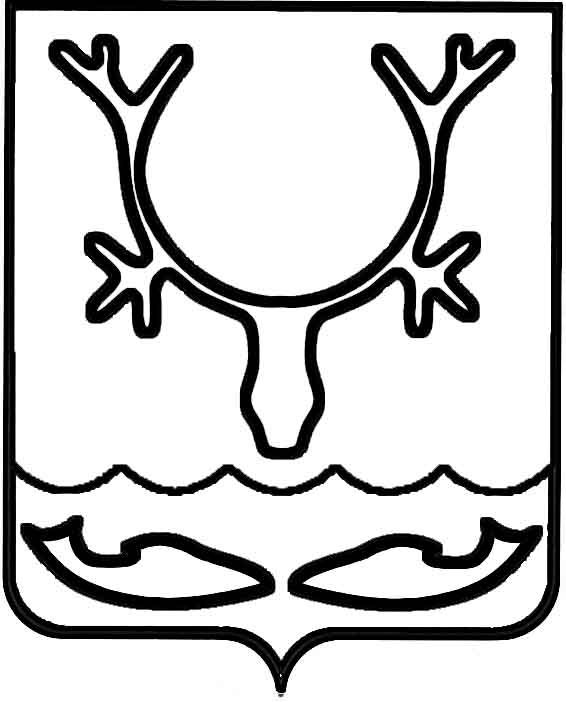 Администрация муниципального образования
"Городской округ "Город Нарьян-Мар"ПОСТАНОВЛЕНИЕО регистрации устава местного органа общественной самодеятельности "Территориальное общественное самоуправление "САХАЛИН" 
в муниципальном образовании "Городской округ "Город Нарьян-Мар"На основании Федерального закона от 06.10.2003 № 131-ФЗ "Об общих принципах организации местного самоуправления в Российской Федерации", Устава муниципального образования "Городской округ "Город Нарьян-Мар", решения Совета городского округа "Город Нарьян-Мар" от 29.03.2018 № 501-р "Об утверждении Положения "О территориальном общественном самоуправлении в муниципальном образовании "Городской округ "Город Нарьян-Мар", протокола собрания граждан № 8 от 08.09.2020, Администрация муниципального образования "Городской округ "Город Нарьян-Мар" П О С Т А Н О В Л Я Е Т:Зарегистрировать устав местного органа общественной самодеятельности "Территориальное общественное самоуправление "САХАЛИН" 
в муниципальном образовании "Городской округ "Город Нарьян-Мар" (Приложение).Внести изменения в реестр территориальных общественных самоуправлений, зарегистрированных на территории муниципального образования "Городской округ" Город Нарьян-Мар".Признать утратившим силу постановление Администрации МО "Городской округ "Город Нарьян-Мар" от 17.06.2013 № 1150 "О регистрации устава местного органа общественной самодеятельности "Территориальное общественное самоуправление "САХАЛИН" в муниципальном образовании "Городской округ "Город Нарьян-Мар".Настоящее постановление вступает в силу со дня его официального опубликования.Приложениек постановлению Администрации муниципального образования "Городской округ "Город Нарьян-Мар" от 14.10.2020 № 694УТВЕРЖДЕНна Собрании граждан                                                                                                 4 сентября .                                                                                                 Протокол № 1В новой редакции УТВЕРЖДЕН Собранием граждан 8 сентября 2020 г.Протокол № 8УСТАВМестного органа общественной самодеятельности"Территориальное общественное самоуправление "САХАЛИН"в муниципальном образовании "Городской округ "Город Нарьян-Мар"Учетная регистрация проведена уполномоченным органом мэрии города Нарьян-Мара"17" июня 2013 годаУчетный номер 3Устав в новой редакции зарегистрирован Постановлением Администрации муниципального образования"Городской округ "Город Нарьян-Мар"№ 694 от "14" октября 2020 г.город Нарьян-Мар2020 год1. Общие положения 1.1. Местный орган общественной самодеятельности "Территориальное общественное самоуправление "САХАЛИН" в муниципальном образовании "Городской округ "Город Нарьян-Мар" (далее - "ТОС "САХАЛИН") - не имеющая членства некоммерческая организация граждан, созданная по месту их жительства на части территории муниципального образования "Городской округ "Город Нарьян-Мар", для самостоятельного и под свою ответственность осуществления собственных инициатив по вопросам местного значения.1.2. Деятельность "ТОС "САХАЛИН" основывается на принципах добровольности, равноправия, самоуправления и законности. В рамках, установленных законодательством Российской Федерации, "ТОС "САХАЛИН" свободен в определении своей внутренней структуры, форм и методов своей деятельности.1.3. Правовую основу осуществления деятельности "ТОС "САХАЛИН"   составляют: федеральное законодательство, устанавливающее общие принципы организации местного самоуправления; Устав муниципального образования "Городской округ "Город Нарьян-Мар"; Положение "Об организации и осуществлении территориального общественного самоуправления на территории муниципального образования "Городской округ "Город Нарьян-Мар" (далее - Положение о ТОС).1.4. "ТОС "САХАЛИН" создан решением Собрания граждан от 4 сентября 2012 № 1.1.5 "ТОС "САХАЛИН" является юридическим лицом, созданным в организационно-правовой форме органа общественной самодеятельности, и подлежит государственной регистрации в установленном законом порядке.1.6. Полное наименование: Местный орган общественной самодеятельности "Территориальное общественное самоуправление "САХАЛИН" в муниципальном образовании "Городской округ "Город Нарьян-Мар".1.7.	 Сокращенное наименование: "ТОС "САХАЛИН".1.8. Адрес (местонахождения) "ТОС "САХАЛИН": Российская Федерация, Ненецкий автономный округ, город Нарьян-Мар.Органы управления ТОС "САХАЛИН" находятся по адресу: 166001 г. Нарьян-Мар, пер. Сахалинский, д. 18 "Б". 1.9. "ТОС "САХАЛИН" может иметь в собственности обособленное имущество, отвечать по своим обязательствам этим имуществом, может от своего имени приобретать и осуществлять имущественные и неимущественные права, исполнять обязанности, быть истцом и ответчиком в суде. Являясь некоммерческой организацией "ТОС "САХАЛИН" не ставит своей целью извлечение прибыли.1.10. Государство не несет ответственности по обязательствам "ТОС "САХАЛИН". "ТОС "САХАЛИН" не несет ответственности по обязательствам государства. Учредители не отвечают по обязательствам созданного ими "ТОС "САХАЛИН", а "ТОС "САХАЛИН" не отвечает по обязательствам своих учредителей и созданных "ТОС "САХАЛИН" юридических лиц.1.11. "ТОС "САХАЛИН" вправе в установленном порядке открывать счета в банках на территории Российской Федерации и за ее пределами.1.12. "ТОС "САХАЛИН" имеет круглую печать со своим полным наименованием на русском языке, вправе иметь штампы и бланки со своим наименованием, а также символику, установленную настоящим Уставом в Приложении 1.2. Территория и участники "ТОС "САХАЛИН" 2.1. Деятельность "ТОС "САХАЛИН" в соответствии с настоящим Уставом осуществляется в пределах следующей территории проживания граждан: территория группы индивидуальных жилых домов в городе Нарьян-Мар по улице 60 лет Октября, дома 76, 74, 72, 68, 66, 64, 99/А, 103, 105, 109, а также территория группы индивидуальных жилых домов в городе Нарьян-Мар по переулку Сахалинский, дома № 20/А, 22/А, 18/Б, 20, 28/А, 28, 26, 29, 31, 33, 35, 39.Границей данной территории является:  - улица 60 лет Октября, дома 76, 74, 72, 68, 66, 64, 99/А, 103, 105, 109; - пер. Сахалинский, дома 20/А, 22/А, 18/Б, 20, 28/А, 28, 26, 29, 31, 33, 35, 39.  2.2. Границы территории, на которой осуществляется деятельность "ТОС "САХАЛИН", установлены решением Собрания граждан от 04 сентября 2012 года. Границы утверждены Решением Совета городского округа "Город Нарьян-Мар" от 19.02.2013 № 524-р.2.3. "ТОС "САХАЛИН" формируется по инициативе граждан, заинтересованных в решении целей организации и строит свою работу на основе самоуправления в соответствии с настоящим Уставом.2.4.  В осуществлении деятельности ТОС "САХАЛИН" могут принимать участие граждане, достигшие 16-летнего возраста, постоянно проживающие на территории ТОС "САХАЛИН" или имеющие на указанной территории недвижимое имущество, принадлежащее им на праве собственности.2.5. Иностранные граждане, достигшие шестнадцатилетнего возраста и проживающие на указанной территории или имеющие на ней недвижимое имущество, принадлежащее им на праве собственности, вправе принимать участие в осуществлении деятельности "ТОС "САХАЛИН" в соответствии с международными договорами Российской Федерации.3. Цель создания, задачи и полномочия "ТОС "САХАЛИН" 3.1. Основной целью "ТОС "САХАЛИН" является самостоятельное осуществление гражданами собственных инициатив по решению вопросов местного значения и создание условий для развития гражданской активности населения.3.2. В целях самостоятельного осуществления гражданами собственных инициатив по решению вопросов местного значения "ТОС "САХАЛИН" решает следующие задачи:1) защита прав и законных интересов жителей на территории "ТОС "САХАЛИН";2) содействие в проведении мероприятий и работ, организуемых и проводимых органами местного самоуправления муниципального образования "Городской округ "Город Нарьян-Мар";3) оказание содействия в установленном законом порядке правоохранительным органам в поддержании общественного порядка на территории "ТОС "САХАЛИН";4)  работа с детьми и подростками, в том числе: содействие организации отдыха детей во время каникул, выходных дней и праздников; содействие в организации детских клубов, кружков, спортивных секций;5) внесение предложений в органы местного самоуправления муниципального образования "Городской округ "Город Нарьян-Мар" по вопросам, затрагивающим интересы граждан, использования земельных участков на территории "ТОС "САХАЛИН" под детские и оздоровительные площадки, скверы, площадки для выгула собак, а также для других общественно полезных целей;6) общественный контроль над санитарно-эпидемиологической обстановкой и пожарной безопасностью на территории "ТОС "САХАЛИН";7) участие в работах по благоустройству;8)	 информирование населения о решениях органов местного самоуправления муниципального образования "Городской округ "Город Нарьян-Мар", принятых по предложению или при участии "ТОС "САХАЛИН";9) содействие в работе формирований МЧС на территории "ТОС "САХАЛИН";10)  организация культурных, досуговых и спортивных мероприятий, тематических выставок и фотоссесий, тематических вечеров и бесед;11) участие в социально-культурной жизни Ненецкого автономного округа;12) распространение информации о деятельности ТОС "САХАЛИН" через Интернет и средства массовой информации.3.3. "ТОС "САХАЛИН" обладает следующими полномочиями:1) использовать в установленном порядке правотворческую инициативу в органах местного самоуправления муниципального образования "Городской округ "Город Нарьян-Мар";2) создавать объекты коммунально-бытового назначения на территории    "ТОС "САХАЛИН" в соответствии с законодательством за счет средств городского бюджета муниципального образования "Городской округ "Город Нарьян-Мар" и иных бюджетных средств (далее - бюджетные средства), собственных средств, добровольных взносов, пожертвований юридических и физических лиц;3) осуществлять функции заказчика, заказчика – застройщика по строительным и ремонтным работам, производимым за счет бюджетных средств, собственных средств на объектах "ТОС "САХАЛИН" и иных объектах на территории "ТОС "САХАЛИН";4) избирать (формировать) в соответствии с муниципальными правовыми актами и настоящим Уставом органы территориального общественного самоуправления (в дальнейшем - органы "ТОС "САХАЛИН"), утверждать штатное расписание и порядок оплаты труда работников органов "ТОС "САХАЛИН", а также порядок оплаты работы и/или услуг лиц, привлекаемых по гражданско-правовым договорам;5) осуществлять иные полномочия, не противоречащие законодательству Российской Федерации и служащие достижению уставных целей.4. Права и обязанности ТОС "САХАЛИН"4.1. Для осуществления уставной цели и задач ТОС "САХАЛИН" имеет право:1) свободно распространять информацию о своей деятельности;2) участвовать в выработке решений органов государственной власти и органов местного самоуправления в порядке и объеме, предусмотренных в действующем законодательстве;3) проводить собрания, кружки, ярмарки, выставки, мастер-классы;4) участвовать в благотворительных акциях; 5) участвовать в конкурсах грантов и субсидий;6) представлять и защищать свои права, законные интересы своих членов и участников, а также других граждан в органах государственной власти, органов местного самоуправления, общественных объединений и организаций;7) осуществлять в полном объеме полномочия, предусмотренные Федеральным Законом "Об общественных объединениях". 4.2. Отдельные виды деятельности могут осуществляться ТОС "САХАЛИН" только на основании специальных разрешений (лицензий). Перечень этих видов деятельности определяется законом.4.3. Вмешательство в хозяйственную и иную деятельность ТОС "САХАЛИН" со стороны государственных и иных организаций не допускается, если оно не обусловлено их правом по осуществлению контроля за деятельностью ТОС "САХАЛИН".4.4. Обязанности ТОС "САХАЛИН":- соблюдать законодательство Российской Федерации, общепризнанные принципы и нормы международного права, касающиеся сферы его деятельности, а также нормы, предусмотренные его уставом и иными учредительными документами;- ежегодно публиковать отчет об использовании своего имущества или обеспечивать доступность ознакомления с указанным отчетом;- ежегодно информировать орган, принявший решение о государственной регистрации общественного объединения, о продолжении своей деятельности с указанием действительного места нахождения постоянно действующего руководящего органа, его названия и данных о руководителях общественного объединения в объеме сведений, включаемых в единый государственный реестр юридических лиц;- представлять по запросу органа, принимающего решения о государственной регистрации общественных объединений, решения руководящих органов и должностных лиц общественного объединения, а также годовые и квартальные отчеты о своей деятельности в объеме сведений, представляемых в налоговые органы;- допускать представителей органа, принимающего решения о государственной регистрации общественных объединений, на проводимые общественным объединением мероприятия;- оказывать содействие представителям органа, принимающего решения о государственной регистрации общественных объединений, в ознакомлении с деятельностью общественного объединения в связи с достижением уставных целей и соблюдением законодательства Российской Федерации.5. Структура органов управления ТОС "САХАЛИН" 5.1. Высшим органом управления ТОС "САХАЛИН" является Собрание   граждан.5.2. Исполнительно-распорядительный орган - Совет ТОС "САХАЛИН".5.3. Контрольно-ревизионный орган - ревизионная комиссия ТОС "САХАЛИН". 5.4. Попечительский Совет ТОС "САХАЛИН".6.  Порядок проведения Собрания граждан ТОС "САХАЛИН",его полномочия и порядок принятия решений6.1. Собрание граждан может созываться органами местного самоуправления муниципального образования "Городской округ "Город Нарьян-Мара", органами территориального общественного самоуправления по мере необходимости, но не реже одного раза в год. Собрание граждан может также созываться инициативными группами граждан, собравшими в поддержку своей инициативы подписи не менее 10% граждан, проживающих на соответствующей территории.6.2. В срок не позднее 14 дней до дня проведения Собрания граждан инициатор, созывающий собрание, должен уведомить жителей соответствующей территории, органы местного самоуправления муниципального образования "Городской округ "Город Нарьян-Мар" о месте, дате, времени проведения собрания, предлагаемой повестке дня.Инициатор проведения Собрания граждан письменно оповещает органы местного самоуправления. Граждане, проживающие в границах ТОС "САХАЛИН", а также собственники недвижимого имущества, расположенного в границах ТОС "САХАЛИН", оповещаются посредством вывешивания объявлений в людных местах либо иными способами.    Представители органов местного самоуправления вправе присутствовать на собрании с правом совещательного голоса.6.3. Собрание граждан по вопросам организации и осуществления ТОС считается правомочным, если в нем принимают участие не менее одной трети жителей соответствующей территории, достигших шестнадцатилетнего возраста.  6.4. К исключительным полномочиям Собрания граждан относятся:1) решение об организации или прекращении деятельности ТОС;2) определение наименования ТОС;3) установление структуры органов ТОС;4) принятие устава ТОС, внесение в него изменений и дополнений;	5) определение основных направлений деятельности ТОС;  6) утверждение сметы доходов и расходов ТОС и отчета об ее исполнении;7) избрание коллегиального органа ТОС, внесение изменений в его состав, досрочное прекращение его полномочий, отзыв отдельных его членов;8) избрание председателя Совета ТОС, председателя ревизионной комиссии ТОС и досрочное прекращение их полномочий;9) рассмотрение и утверждение отчетов о деятельности органов ТОС;10) определение принципов формирования и использования имущества ТОС;11) определение порядка приема в состав учредителей (участников, членов) ТОС "САХАЛИН" и исключения из состава ее учредителей (участников, членов), за исключением случаев, если такой порядок определен федеральными законами;12) утверждение годового отчета о хозяйственной и финансовой деятельности ТОС;13) принятие решений о создании ТОС других юридических лиц, об участии ТОС в других юридических лицах, о создании филиалов и об открытии представительств ТОС;14) принятие решений о реорганизации и ликвидации ТОС, о назначении ликвидационной комиссии (ликвидатора) и об утверждении ликвидационного баланса;15) утверждение аудиторской организации или индивидуального аудитора ТОС;16) принятие решений о размере и порядке уплаты членами ТОС членских и иных имущественных взносов.6.5. Собрание граждан вправе принимать решения по иным вопросам, отнесенным к ведению ТОС.6.6. Решение Собрания граждан по вопросам исключительных полномочий принимаются путем открытого голосования большинством в 2/3 голосов присутствующих граждан.6.7. Решение Собрания граждан по иным вопросам принимаются путем открытого голосования большинством голосов присутствующих граждан.Решение Собрания граждан оформляется выпиской из протокола и в течение 10 дней доводятся до сведения органов местного самоуправления муниципального образования "Городской округ "Город Нарьян-Мар". Решения Собрания граждан для Совета ТОС "САХАЛИН" носят обязательный характер. Решения Собрания граждан, принимаемые в пределах настоящего Устава, носят рекомендательный характер для органов государственной власти, органов местного самоуправления муниципального образования "Городской округ "Город Нарьян-Мар" и граждан, проживающих на территории ТОС. Решения, принимаемые на Собрании граждан, затрагивающие имущественные и иные права граждан, объединений собственников жилья и других организаций, не могут носить обязательный характер. 6.8.  Протокол Собрания граждан подписывается председательствующим и секретарем Собрания.7. Порядок формирования и деятельности Совета ТОС "САХАЛИН"7.1. В целях осуществления территориального общественного самоуправления в период между Собраниями граждан в ТОС "САХАЛИН" создается   исполнительно-распорядительный орган - Совет ТОС "САХАЛИН". 7.2. Совет ТОС "САХАЛИН" состоит из 5 человек, избираемых на Собрании граждан открытым голосованием сроком на 4 года.Собрание граждан квалифицированным большинством голосов в 2/3 избирает из состава Совета ТОС "САХАЛИН" председателя Совета ТОС "САХАЛИН".Председатель Совета ТОС "САХАЛИН" избирается на срок полномочий Совета ТОС "САХАЛИН". Председатель не может исполнять свои функции более 2-х сроков.7.3. Совет ТОС "САХАЛИН" подконтролен и подотчетен Собранию граждан и отчитывается о своей деятельности не реже одного раза в год.7.4. Членом Совета ТОС "САХАЛИН" может быть избран гражданин, достигший восемнадцатилетнего возраста, проживающий на территории ТОС "САХАЛИН" или имеющий на указанной территории недвижимое имущество, принадлежащее ему на праве собственности, и давший согласие на выдвижение своей кандидатуры в Совет ТОС "САХАЛИН".Член Совета ТОС "САХАЛИН" вправе в любое время добровольно сложить с себя обязанности члена Совета, письменно уведомив об этом Совет ТОС "САХАЛИН" за 15 дней до даты прекращения своей работы в Совете.7.5. Заседания Совета ТОС "САХАЛИН" проводятся по мере необходимости, но не реже 1 раза в квартал в соответствии с утвержденным планом работы Совета ТОС "САХАЛИН". Дата заседания назначается распоряжением председателя Совета ТОС "САХАЛИН".7.6. Заседание Совета ТОС "ЗСАХАЛИН" созывается его председателем.Внеочередное заседание Совета ТОС "САХАЛИН" может быть созвано: председателем Совета ТОС "САХАЛИН"; по требованию не менее 1/3 членов Совета ТОС "САХАЛИН"; председателем ревизионной комиссии ТОС "САХАЛИН"; инициативной группой граждан, проживающих на территории ТОС "САХАЛИН"; Попечительским советом. 7.7. Заседания Совета ТОС "САХАЛИН" ведет председатель Совета ТОС "САХАЛИН", а при его отсутствии - один из членов Совета ТОС "САХАЛИН", уполномоченный на то решением Совета ТОС "САХАЛИН". 7.8. Заседание Совета ТОС "САХАЛИН" считается правомочным, если на нем присутствует не менее двух третей от числа членов Совета.7.9. Решения Совета ТОС "САХАЛИН" принимаются большинством голосов от числа присутствующих членов Совета путем открытого голосования.7.10. На заседании Совета ведется протокол заседания, который подписывается председательствующим на заседании и секретарем заседания.7.11. Решения Совета оформляются выписками из протокола заседания Совета ТОС "САХАЛИН" и подписываются председателем Совета ТОС "САХАЛИН" или лицом, его замещающим в соответствии с настоящим Уставом.7.12. Совет ТОС "САХАЛИН":1) обеспечивает исполнение решений, принятых на Собрании граждан;2) организует работы по благоустройству территории, иной деятельности, направленной на удовлетворение социально-бытовых потребностей граждан, проживающих на территории ТОС "САХАЛИН";3) вносит в органы местного самоуправления муниципального образования "Городской округ "Город Нарьян-Мар" проекты муниципальных правовых актов, принятых Собранием граждан;	4) осуществляет взаимодействие с органами местного самоуправления муниципального образования "Городской округ "Город Нарьян-Мар";5) выступает от имени ТОС "САХАЛИН" с заявлениями и обращениями;6) решает вопросы, не входящие в исключительную компетенцию Собрания граждан, в соответствии с законодательством Российской Федерации и настоящим Уставом;7) утверждает внутренние акты ТОС "САХАЛИН" (кроме отнесенных к исключительной компетенции Собрания граждан, председателю Совета ТОС "САХАЛИН"), вносит в них изменения и дополнения;8) формирует комиссии Совета ТОС "САХАЛИН" по направлениям;9) заслушивает отчеты и информацию председателя Совета ТОС "САХАЛИН" и председателя ревизионной комиссии ТОС "САХАЛИН";10) принимает решения об организации и проведении массовых мероприятий территориального значения и осуществляет их надлежащую регистрацию в контролирующих органах;11) утверждает состав и руководителя Попечительского совета;12) формирует проект сметы расходов ТОС "САХАЛИН" и проект отчета об ее исполнении;13) осуществляет иные функции, предусмотренные законодательством Российской Федерации, нормативными правовыми актами органов местного самоуправления муниципального образования "Городской округ "Город Нарьян-Мар", настоящим Уставом.7.13. Полномочия Совета ТОС "САХАЛИН" прекращаются досрочно:1) в случае принятия Собранием граждан решения о роспуске Совета ТОС "САХАЛИН";2) в случае принятия Советом ТОС "САХАЛИН" решения о самороспуске (решение о самороспуске принимается не менее чем 2/3 голосов от установленного   числа членов Совета);3) в случае вступления в силу решения суда о неправомочности данного состава Совета ТОС "САХАЛИН".В случае досрочного прекращения полномочий Совета ТОС "САХАЛИН" в связи с самороспуском или решением суда, инициативная группы граждан (численностью не менее 10% от количества граждан, установленного пунктом 2.4 настоящего Устава) созывает внеочередное Собрание граждан, на которой избирается новый состав Совета ТОС "САХАЛИН". В случае, если в течении 30-ти дней после прекращения полномочий Совета новый состав Совета ТОС "САХАЛИН" не сформирован, то органами местного самоуправления муниципального образования "Городской округ "Город Нарьян-Мар" созывается Собрание граждан, на котором принимается решение о дальнейшей деятельности ТОС "САХАЛИН".7.14. Председатель Совета ТОС "САХАЛИН":	1) представляет без доверенности ТОС "САХАЛИН" в судах, в отношениях с органами государственной власти и органами местного самоуправления муниципального образования "Городской округ "Города Нарьян-Мар", физическими и юридическими лицами;	2) подписывает финансовые документы, выдает доверенности, открывает в банках расчетные и иные счета, пользуется правом распоряжения средствами и имуществом;3)  заключает от имени ТОС "САХАЛИН" договоры и соглашения с физическими и юридическими лицами, утверждает структуру, издает приказы и распоряжения;4) осуществляет контроль за выполнением решений Собрания граждан и Совета ТОС "САХАЛИН";	5) председательствует на заседаниях Собрания граждан и Совета ТОС "САХАЛИН";	6) организует эффективную деятельность Совета ТОС "САХАЛИН";7) подписывает протоколы заседаний Собрания граждан и Совета ТОС "САХАЛИН", выписки из протоколов и иные документы Совета ТОС "САХАЛИН";	8)  организует подготовку и проведение Собраний граждан, осуществляет контроль за реализацией принятых на них решений;	9)  выявляет лиц, заинтересованных во вхождении в состав Попечительского совета ТОС "САХАЛИН";	10) организует первое заседание Попечительского Совета;	11) согласовывает с членами Попечительского Совета и представляет на утверждение Совета ТОС "САХАЛИН" кандидатуру ответственного секретаря Попечительского совета;	12) информирует органы местного самоуправления муниципального образования "Городской округ "Город Нарьян-Мар" о деятельности ТОС "САХАЛИН";имеет право сформировать Консультационный совет при Председателе. К работе Консультационного совета привлекаются наиболее активные жители, не задействованные в работе Совета "ТОС "САХАЛИН" и Ревизионной комиссии, а также специалисты различных сфер и областей, знания и квалификация которых необходимы при оказании услуг жителям г. Нарьян-Мара;решает иные вопросы, отнесенные к его компетенции Собранием граждан, решениями Совета "ТОС "САХАЛИН" и настоящим Уставом.8.  Права и обязанности членов ТОС "САХАЛИН"8.1. Членами ТОС "САХАЛИН" могут быть:- граждане Российской Федерации и юридические лица – общественные объединения, если иное не установлено законом, в том числе законами об отдельных видах общественных объединений. Иностранные граждане и лица без гражданства, законно находящиеся в Российской Федерации, могут быть членами ТОС "САХАЛИН", за исключением случаев, установленных международными договорами Российской Федерации или федеральными законами;- признающие Устав и принимающие личное участие в работе ТОС "САХАЛИН";- общественные объединения, являющиеся юридическими лицами, выразившие солидарность с целями и задачами ТОС "САХАЛИН", признающие Устав и содействующие деятельности ТОС "САХАЛИН", в том числе путем финансирования проводимых мероприятий.8.2. Члены ТОС "САХАЛИН" имеют право:- пользоваться поддержкой, защитой и помощью ТОС "САХАЛИН";- принимать участие в выборах руководящих и контролирующих органов ТОС "САХАЛИН" и быть избранным в них;- участвовать в мероприятиях, проводимых ТОС "САХАЛИН";- вносить предложения, касающиеся деятельности ТОС "САХАЛИН" и участвовать в их обсуждении и реализации;- представлять интересы ТОС "САХАЛИН" в государственных и иных органах, а также в отношениях с другими организациями и гражданами по поручению ее выборных органов;- свободно выходить из членов ТОС "САХАЛИН" на основании заявления;- участвовать в управлении делами ТОС "САХАЛИН";- получать информацию о деятельности ТОС "САХАЛИН" и знакомиться с его бухгалтерской и иной документацией;- обжаловать решения органов ТОС "САХАЛИН", влекущие гражданско-правовые последствия, в случаях и порядке, предусмотренных законом;- требовать, действуя от имени ТОС "САХАЛИН" возмещения причиненных ТОС "САХАЛИН" убытков;- оспаривать, действуя от имени ТОС "САХАЛИН", совершенные организацией сделки по основаниям, предусмотренным статьей 174 ГК РФ, и требовать применения последствий их недействительности ничтожных сделок ТОС "САХАЛИН";- вправе на равных началах с другими членами ТОС "САХАЛИН" безвозмездно пользоваться оказываемыми им услугами.8.3. Члены ТОС "САХАЛИН" обязаны:- соблюдать Устав ТОС "САХАЛИН";- принимать участие в деятельности ТОС "САХАЛИН";- выполнять решения руководящих органов ТОС "САХАЛИН";- способствовать своей деятельностью повышению эффективности работы ТОС "САХАЛИН";- не совершать действий, нарушающих Устав ТОС "САХАЛИН", этику товарищеских взаимоотношений, а также действий, наносящих моральный или материальный ущерб ТОС "САХАЛИН", воздерживаться от деятельности, противоречащей целям и задачам, провозглашенным ТОС "САХАЛИН";- участвовать в образовании имущества ТОС "САХАЛИН" в необходимом размере, порядке, способом и в сроки, которые предусмотрены ГК РФ, другим законом или учредительными документами ТОС "САХАЛИН";- участвовать в принятии корпоративных решений, без которых ТОС "САХАЛИН" не может продолжать свою деятельность в соответствии с законом, если его участие необходимо для принятия таких решений;- не совершать действия, заведомо направленные на причинение вреда ТОС "САХАЛИН";- не совершать действия (бездействие), которые существенно затрудняют или делают невозможным достижение целей, ради которых создан ТОС "САХАЛИН".9. Порядок формирования и деятельности ревизионной комиссии ТОС "САХАЛИН"9.1. Ревизионная комиссия ТОС "САХАЛИН" избирается Собранием граждан для осуществления контроля за надлежащим исполнением органами ТОС "САХАЛИН" решений Собрания граждан, контроля финансово-хозяйственной деятельности органов и должностных лиц ТОС "САХАЛИН".9.2. Ревизионная комиссия ТОС "САХАЛИН" состоит из 3 членов, избираемых сроком на 4 года Собранием граждан путем открытого голосования из числа кандидатов, выдвинутых участниками Собрания граждан. Членом ревизионной комиссии ТОС "САХАЛИН" может быть избран гражданин, достигший возраста 18 лет и соответствующий условиям пункта 2.4 настоящего Устава.9.3. Члены ревизионной комиссии не могут быть одновременно членами Совета ТОС "САХАЛИН".9.4. Председатель ревизионной комиссии ТОС "САХАЛИН" избирается Собранием граждан из числа членов ревизионной комиссии ТОС "САХАЛИН" и организует деятельность ревизионной комиссии ТОС "САХАЛИН", представляет ее в отношениях с органами государственной власти, органами местного самоуправления, предприятиями, учреждениями и организациями независимо от форм собственности, а также гражданами. Председатель ревизионной комиссии ТОС "САХАЛИН" участвует в работе Совета ТОС "САХАЛИН" с правом совещательного голоса. Он может инициировать проведения внеочередного Совета, который должен быть собран не позднее, чем через 3 дня, после подачи председателем ревизионной комиссии ТОС "САХАЛИН"   письменного заявления в Совет ТОС "САХАЛИН".9.5. Ревизионная комиссия ТОС "САХАЛИН":1) осуществляет проверки хозяйственной и финансовой деятельности органов ТОС "САХАЛИН" и их должностных лиц, соблюдения ими порядка пользования и распоряжения имуществом ТОС "САХАЛИН";	2) раз в год составляет отчеты по результатам указанных проверок и представляет их на утверждение Собрания граждан или доводит их в иной форме до сведения граждан, проживающих на территории ТОС "САХАЛИН";	3) ежегодно готовит и представляет на рассмотрение Собрания граждан годовой отчет о своей деятельности;	4) обеспечивает надлежащее хранение отчетов о результатах указанных проверок и иных документов контрольного органа территориального общественного самоуправления.10. Порядок формирования и деятельности Попечительского совета ТОС "САХАЛИН"10.1. Попечительский совет ТОС "САХАЛИН" является надзорным органом ТОС "САХАЛИН" и осуществляет надзор за принятием органами ТОС "САХАЛИН" решений и обеспечением их надлежащего исполнения, использованием средств и имущества, соблюдением законодательства и норм настоящего Устава.  Попечительский совет ТОС "САХАЛИН" вырабатывает рекомендации по основным направлениям работы, приоритетным сферам деятельности и стратегии развития ТОС "САХАЛИН", содействует в выработке и исполнении программ и проектов, привлечении инвестиций, оказывает помощь в установлении и развитии связей ТОС "САХАЛИН" с государственными органами, общественными организациями, представителями деловых кругов.10.2. Состав Попечительского совета ТОС "САХАЛИН" формируется председателем Совета ТОС "САХАЛИН" и утверждается Советом ТОС "САХАЛИН" на 4 года в составе не менее 5 человек. 10.3.  Попечительский совет ТОС "САХАЛИН" осуществляет свою деятельность на общественных началах. Текущую работу, а также координацию взаимодействия с органами ТОС "САХАЛИН", организует Ответственный секретарь, кандидатуру которого предлагает председатель Совета ТОС "САХАЛИН" по согласованию с членами Попечительского совета.10.4. Заседание Попечительского совета ТОС "САХАЛИН" правомочно при присутствии на нем более половины его членов. 10.5. Все решения Попечительского совета ТОС "САХАЛИН" принимаются большинством голосов от присутствующих. Принятие решения может осуществляться путем письменного опроса его членов. Организация опроса и подведение его итогов возлагается на Ответственного секретаря Попечительского совета ТОС "САХАЛИН".10.6. Члены Попечительского совета ТОС "САХАЛИН" имеют право присутствовать на Собраниях граждан ТОС "САХАЛИН", на заседаниях Совета ТОС "САХАЛИН" и ревизионной комиссии с правом совещательного голоса.10.7. Член Попечительского совета ТОС "САХАЛИН" вправе в любое время добровольно сложить с себя обязанности члена, письменно уведомив об этом Совет ТОС "САХАЛИН".10.8. Попечительский совет ТОС "САХАЛИН" может являться инициатором созыва Собрания граждан ТОС "САХАЛИН", заседаний Совета ТОС "САХАЛИН" и ревизионной комиссии "ТОС "САХАЛИН".11.  Экономическая основа ТОС "САХАЛИН" 11.1. В собственности ТОС "САХАЛИН" может находиться имущество, не запрещенное в установленном порядке для собственности некоммерческих организаций, в том числе здания, сооружения, жилищный фонд, транспорт, оборудование, инвентарь, денежные средства в рублях, ценные бумаги, прочее имущество. ТОС "САХАЛИН" может иметь в собственности, аренде или в бессрочном пользовании земельные участки.11.2.  Источниками формирования имущества ТОС "САХАЛИН" в денежной и иных формах являются:бюджетные средства, выделенные в установленном порядке;членские взносы, добровольные имущественные взносы и пожертвования;финансовая помощь.11.3.   Органами местного самоуправления муниципального образования "Городской округ "Город Нарьян-Мар" для ТОС "САХАЛИН" могут выделяться средства городского бюджета на выполнение полномочий, переданных ТОС "САХАЛИН" на основании договора.   11.4. Полученная ТОС "САХАЛИН" прибыль не подлежит распределению между гражданами, участниками ТОС "САХАЛИН".11.5. ТОС "САХАЛИН" отвечает по своим обязательствам тем своим имуществом, на которое по законодательству Российской Федерации может быть обращено взыскание.11.6. Порядок отчуждения, передачи права собственности, объем и условия осуществления правомочий собственника устанавливаются федеральным законодательством и нормативными правовыми актами органов местного самоуправления муниципального образования "Городской округ "Город Нарьян-Мар". 11.7. Финансово-хозяйственная деятельность ТОС "САХАЛИН" осуществляется в соответствии со сметой доходов и расходов ТОС "САХАЛИН", утверждаемой в порядке, установленном настоящим Уставом.11.8. Проект сметы доходов и расходов ТОС "САХАЛИН" на очередной финансовый год составляется Советом ТОС "САХАЛИН" и утверждается Собранием граждан. Совет ТОС "САХАЛИН" вправе вносить изменения и дополнения в смету доходов и расходов с обязательным утверждением изменений и дополнений в течение шести месяцев очередным или внеочередным Собранием   граждан. Изменения и дополнения в смету доходов и расходов не могут превышать 25 процентов суммы расходов утвержденной в установленном порядке сметы доходов и расходов.  11.9 Органы ТОС "САХАЛИН и их члены, должностные лица ТОС "САХАЛИН" несут ответственность перед ТОС "САХАЛИН" за убытки, причиненные ТОС "САХАЛИН" их виновными действиями (бездействием) в соответствии с законодательством Российской Федерации.12. Внесение изменений и дополнений в Устав ТОС "САХАЛИН"12.1. Вопрос о внесении изменений и дополнений в Устав ТОС "САХАЛИН" вносится на рассмотрение Собрания граждан по инициативе Совета ТОС "САХАЛИН" или по инициативе не менее, чем 1/3 членов ТОС "САХАЛИН".12.2. Изменения и дополнения в Устав ТОС "САХАЛИН", утвержденные Собранием граждан, подлежат государственной регистрации в порядке, установленном законодательством Российской Федерации.12.3. Изменения и дополнения в Устав ТОС "САХАЛИН" вступают в силу с момента их государственной регистрации.13. Прекращение деятельности ТОС "САХАЛИН" 13.1. Деятельность ТОС "САХАЛИН" прекращается на основании соответствующего решения Собрания граждан либо на основании решения суда.13.2. Обязанности по исполнению такого решения могут быть возложены, как на Совет ТОС "САХАЛИН", так и на специально избранную или назначенную Ликвидационную комиссию.13.3. В случае прекращения деятельности ТОС "САХАЛИН" имущество, приобретенное за счет бюджетных средств или переданное органами местного самоуправления муниципального образования "Городской округ "Город Нарьян-Мар", переходят в состав муниципальной собственности муниципального образования "Городской округ "Город Нарьян-Мар". При ликвидации ТОС "САХАЛИН" оставшееся после удовлетворения требований кредиторов имущество, если иное не установлено Федеральным законом "О некоммерческих организациях" и иными федеральными законами, направляется на цели, в интересах которых он был создан, и (или) на благотворительные цели в порядке определенном Собранием граждан.13.4. При прекращении деятельности ТОС "САХАЛИН" все документы (управленческие, финансово-хозяйственные, по личному составу и т.д.) передаются в архив муниципального образования "Городской округ "Город Нарьян-Мар" в соответствии с установленным порядком. Передача документов осуществляется силами и за счет средств ТОС "САХАЛИН" в соответствии с требованиями, установленными нормативными актами органов местного самоуправления муниципального образования "Городской округ "Город Нарьян-Мар".13.5. ТОС "САХАЛИН" считается ликвидированным и как юридическое лицо, прекративший существование, после внесения об этом записи в Единый государственный реестр юридических лиц.13.6. Решение о прекращении деятельности ТОС "САХАЛИН" направляется в Администрацию муниципального образования "Городской округ "Город Нарьян-Мар" и в Совет городского округа "Город Нарьян-Мар".Приложение № 1 к Уставу ТОС "САХАЛИН"Символика местного органа общественной самодеятельности"Территориальное общественное самоуправление "САХАЛИН" в муниципальном образовании "Городской округ "Город Нарьян-Мар"(ТОС "САХАЛИН")Эскиз эмблемы-символа ТОС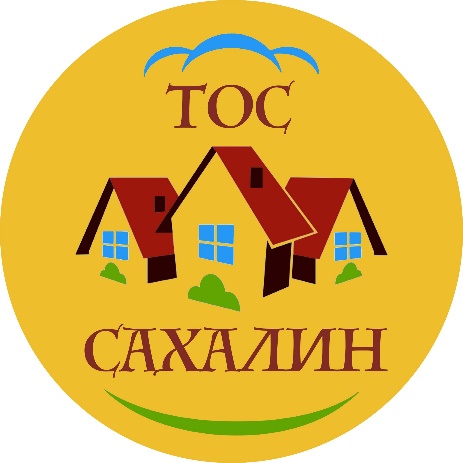  Краткое описание эмблемыЭмблема ТОС "САХАЛИН" представляет собой комбинированное обозначение, состоящее из: стилизованного изображения трех домиков, неба и земли в круге выполненном в желтом цвете, и расположенных словесных элементов, выполненных в красном цвете: элемента «ТОС САХАЛИН», выполненное заглавными буквами, крупным полужирным шрифтом, в кириллице. Подписи:_____________________________                (В.Н. Шустров)_____________________________                (Л.Е. Некрасова)      _____________________________ 	              (С.В. Самоходкин)14.10.2020№694Глава города Нарьян-Мара О.О. Белак